20 ЗАСЕДАНИЕ 1 СОЗЫВАОб утверждении ликвидационного баланса представительных органов сельских и городских поселений Козловского района Чувашской РеспубликиВ соответствии  с Федеральным законом от 06.10.2003 № 131-ФЗ «Об общих принципах организации местного самоуправления в Российской Федерации», Федеральным законом от 08.08.2001 № 129-ФЗ «О государственной регистрации юридических лиц и индивидуальных предпринимателей», Законом Чувашской Республики от 18.10.2004 №19 «Об организации местного самоуправления в Чувашской Республике», Регламентом Собрания депутатов Козловского муниципального округа Чувашской Республики, утвержденного решением Собрания депутатов Козловского муниципального округа Чувашской Республики от 27.09.2022 №1/2 (с изменениями от 04.05.2023 №14/164),  Собрание депутатов Козловского муниципального округа Чувашской РеспубликиРЕШИЛО:1. Утвердить прилагаемые ликвидационные балансы представительных органов сельских и городских поселений Козловского района Чувашской Республики: Собрание депутатов Андреево-Базарского сельского поселения Козловского района Чувашской Республики;Собрание депутатов Аттиковского сельского поселения Козловского района Чувашской Республики;Собрание депутатов Байгуловского сельского поселения Козловского района Чувашской Республики;Собрание депутатов Еметкинского сельского поселения Козловского района Чувашской Республики;Собрание депутатов Карамышевского сельского поселения Козловского района Чувашской Республики;Собрание депутатов Карачевского сельского поселения Козловского района Чувашской Республики;Собрание депутатов Козловского городского поселения Козловского района Чувашской Республики;Собрание депутатов Солдыбаевского сельского поселения Козловского района Чувашской Республики;Собрание депутатов Тюрлеминского сельского поселения Козловского района Чувашской Республики;Собрание депутатов Янгильдинского сельского поселения Козловского района Чувашской Республики.2. Настоящее решение вступает в силу со дня его подписания.Председатель Собрания депутатовКозловского муниципального округаЧувашской Республики  						                 Ф.Р. ИскандаровЧĂВАШ РЕСПУБЛИКИ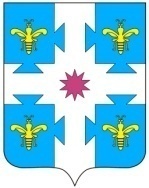 ЧУВАШСКАЯ РЕСПУБЛИКАКУСЛАВККА МУНИЦИПАЛЛА ОКРУГӖHДЕПУТАТСЕН ПУХӐВĔЙЫШĂНУ07.12.2023 5/230 №Куславкка хулиСОБРАНИЕ ДЕПУТАТОВКОЗЛОВСКОГОМУНИЦИПАЛЬНОГО ОКРУГАРЕШЕНИЕ 07.12.2023 № 5/230город Козловка